This booklet belongs to: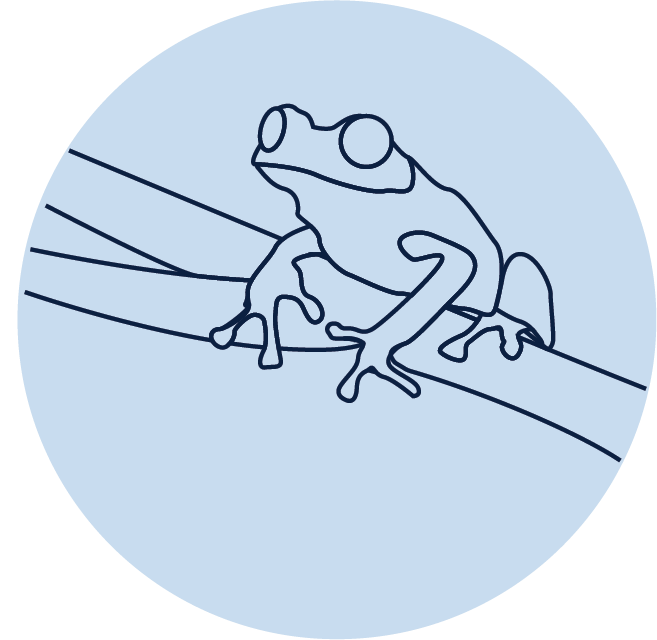 Week A - FridayThings you need:Something to draw on Something to draw with Scissors Exploring with our sensesLearning goal: Children use their senses to explore their environment.We’re going to explore our senses. What is happening in each picture? Discuss what senses are being used?SmellWhat do you think the plant smells like? Are there plants in your garden that you can smell?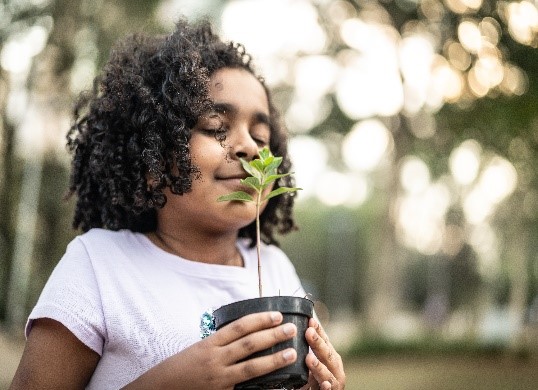 Image licensed under the iStock Getty Images Content License AgreementSeeWhat is the child looking at? What are they using? Do you think they can see the flower better?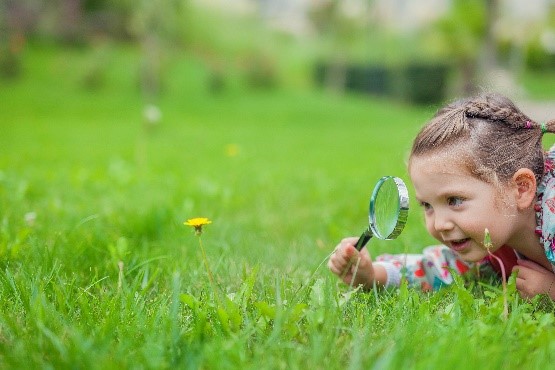 Image licensed under the iStock Getty Images Content License AgreementTasteVegetables are healthy. What do you think they might taste like? What is your favourite vegetable?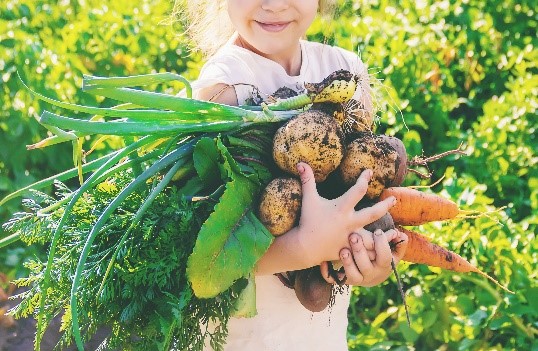 Image licensed under the iStock Getty Images Content License AgreementHearThe child is listening to the story. Close your eyes and listen to the sounds around you.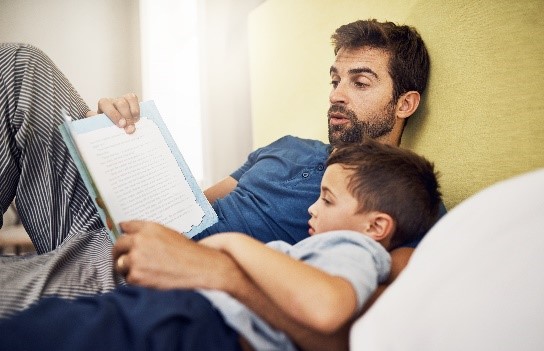 Image licensed under the iStock Getty Images Content License AgreementFeelThis child’s feet are feeling the bark on a tree. Do you think this feels rough or smooth? What can you find that feels rough and smooth?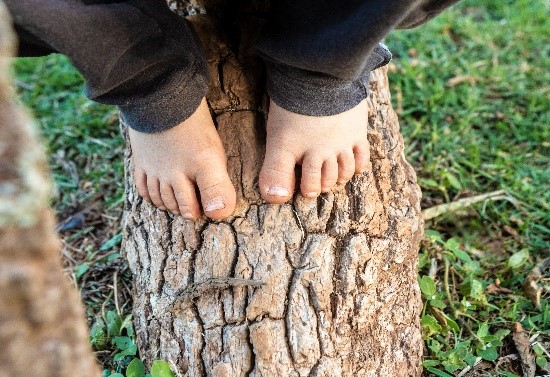 Image licensed under the iStock Getty Images Content License AgreementShared readingLearning goal: Children listen to and respond to sounds in storiesScan the QR code to Watch Grandpa Honeyant Storytime, Caar Caaaar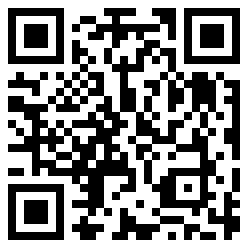 Before the story: In the story ‘Caar Caaaar’, you will see and hear lots of animals. Draw three animals that you know. What sounds do they make?Listen to the story. Select the picture to follow the link and view the video.After the story: Wow! That was a busy story full of lots of sounds. Time to go on a sound hunt. Move around a room or go for a walk with a family member. Draw, write or make the sounds that you hear.Want to learn more?Close your eyes and picture all the sounds that you heard. Can you make up a story about these sounds? Draw the beginning, middle and end of your story.Perform or read your story to a friend or family member. Ask them what sounds they heard.Moving and relaxingLearning goal: Children move their bodies confidently and explore and respond to their world.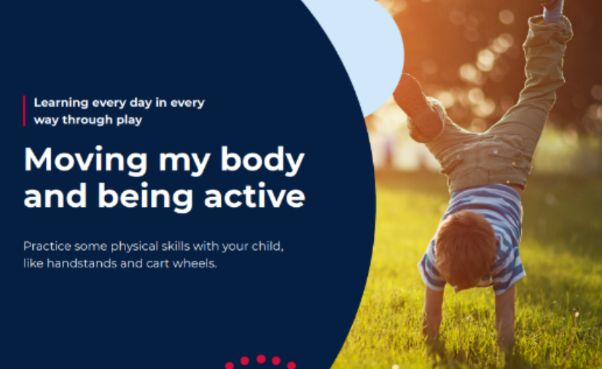 If you have space outside, practice a handstand or cartwheel or try one of the other ideas on this activity card using the QR code.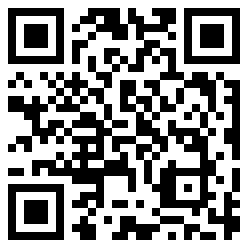 Lay on the grass and look up or look out the window. What pictures can you make out of the clouds?Tell your family about what you can see.PuzzleLearning goal: Children manipulate objects and experiment with many solutions.Let's make a tangram. 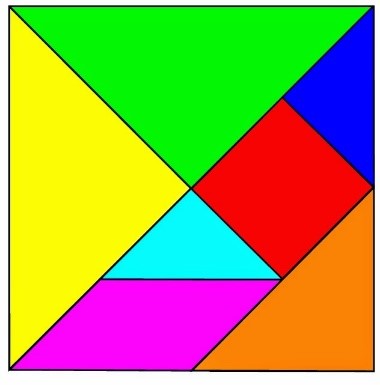 You will need:paperscissorsan adult to help.Watch the clip to learn how to make a tangram via the QR code. 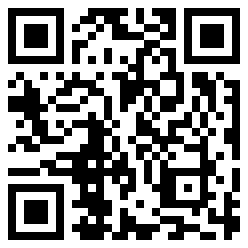 Put the tangram back together like you are doing a puzzle.FeelingsLearning goal: Children express their feelings and begin to recognise how others might be feeling.How do you think the children in this photo are feeling?Draw how you are feeling today.Find some photos of you and your family.What do you notice about the photos? What words can you use to describe the facial expressions? Do you think they are happy, sad or excited? Talk to someone about your ideas.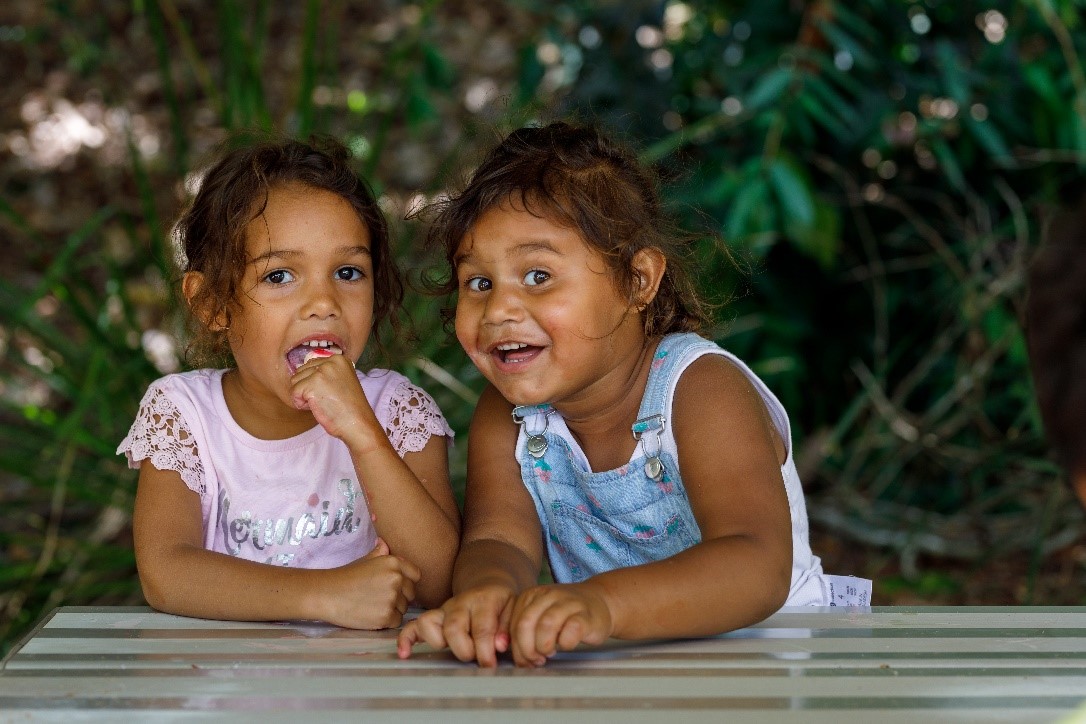 Image licensed under the iStock Getty Images Content License AgreementWant to learn more?Look at yourself in a mirror. Draw your own face, a self-portrait, showing how you are feeling at the moment. You might be happy, sad, tired or angry.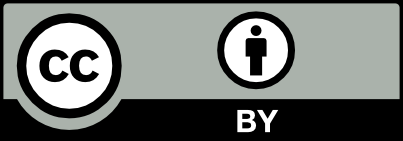 